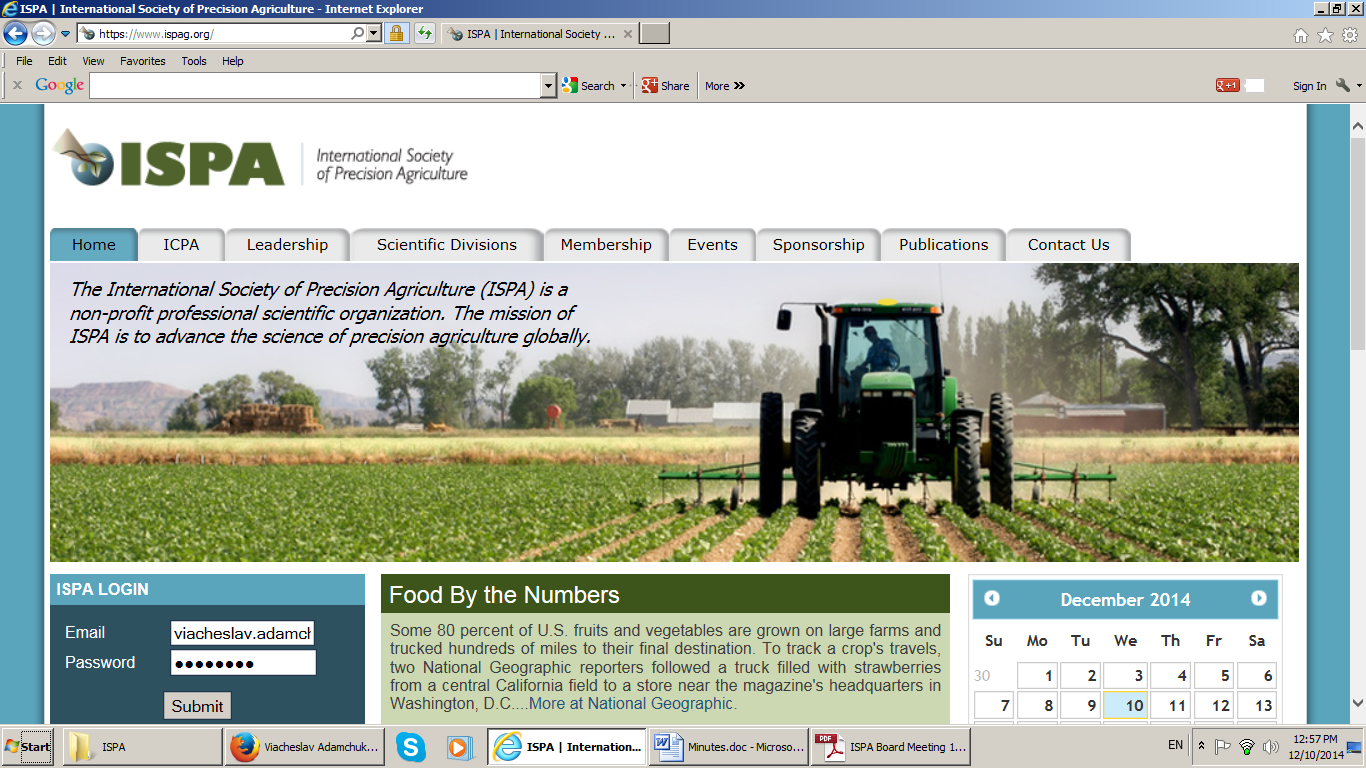 International Society of Precision Agriculture (ISPA) Board Meeting MinutesApril 18th, 2020Conference CallParticipants: Ian Yule, President; Nicolas Tremblay, Immediate Past President; Victor Alchanatis,  Secretary; Quentin Rund, Executive Secretary, Jess Lowenberg DeBoer, President Elect; Ken Sudduth, Past-President; Terry Griffin, Treasurer; John Stafford Past President;Raj Khosla, Founding PresidentCould not participate: -The meeting started at 13:30 UTC-52020 ICPA preparationsRequest another month of extension. 
Ask Marriot who will bare liability and how should they enforceThe possibility of a joint event with NCR180 was raised. Raj was not present at this point of the discussion, so Ian and Jess will follow up with him.Ian will continue the contact with Marriott.Ian will be in contanct with Raj and Jess regarding NCR180Wikipedia page of ISPAThere is a Precision Ag. page in Wikipedia. The board shoud edit the definitions and contribute to it.Alternatives for conference and communication with membersThe virtual aspect of the meeting was briefly discussed. Nicolas will lead discussion in two weeks from today, after the ICPA issue is resolved.Topic for the agenda of a next meeting: review alternative methods of contacting society members and forms of communicationNext meeting set for May 25th 13:30 CST (UCT-5)Meeting adjourned 15:00 UCT-5.Summarized by Victor
* Blue – action items
* Green – decisions